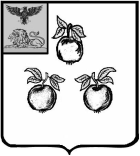 БЕЛГОРОДСКАЯ ОБЛАСТЬАДМИНИСТРАЦИЯ МУНИЦИПАЛЬНОГО РАЙОНА«КОРОЧАНСКИЙ РАЙОН» ПОСТАНОВЛЕНИЕКороча4 декабря 2020 г.                                                                                                                  № 757Об утверждении Правил осуществления капитальных вложений в объекты муниципальной собственности муниципального района «Корочанский район» за счет средств бюджета муниципального района «Корочанский район»В соответствии со статьями 78.2 и 79 Бюджетного кодекса Российской Федерации администрация муниципального района «Корочанский район»              п о с т а н о в л я е т:1. Утвердить Правила осуществления капитальных вложений в объекты муниципальной собственности муниципального района «Корочанский район» за счет средств бюджета муниципального района «Корочанский район» (прилагается).2. Директору МКУ «Административно-хозяйственный центр обеспечения деятельности органов местного самоуправления муниципального района «Корочанский район» Кладиенко Е.А. обеспечить размещение настоящего постановления на официальном сайте органов местного самоуправления муниципального района «Корочанский район» в информационно-коммуникационной сети общего пользования.3. Контроль за исполнением постановления возложить на первого заместителя главы администрации района – председателя комитета финансов и бюджетной политики Мерзликину Л.С.Глава администрацииКорочанского района                                                                        Н.В. НестеровУтвержденпостановлением администрациимуниципального района«Корочанский район»                                                                    от « 4 » декабря 2020 г.№ 756Правила осуществления капитальных вложений в объекты муниципальной собственности муниципального района «Корочанский район» за счет средств бюджета муниципального района «Корочанский район»1. Общие положения1.1. Правила осуществления капитальных вложений в объекты муниципальной собственности муниципального района «Корочанский район» за счет средств бюджета муниципального района «Корочанский район» (далее - Правила) устанавливают:а) порядок осуществления бюджетных инвестиций в форме капитальных вложений в объекты капитального строительства муниципальной собственности муниципального района «Корочанский район» или в приобретение объектов недвижимого имущества в муниципальную собственность муниципального района «Корочанский район» за счет средств бюджета муниципального района «Корочанский район» (далее - бюджетные инвестиции), в том числе условия передачи администрацией муниципального района «Корочанский район», структурными подразделениями администрации муниципального района «Корочанский район», являющимися главными распорядителями бюджетных средств муниципального района «Корочанский район» (далее - уполномоченный орган), муниципальным бюджетным учреждениям, муниципальным автономным учреждениям, муниципальным унитарным предприятиям (далее - организации) полномочий муниципального заказчика по заключению и исполнению от имени муниципального района «Корочанский район» муниципальных контрактов, от лица указанных органов в соответствии с настоящими Правилами, а также порядок заключения соглашений о передаче указанных полномочий;б) порядок предоставления из бюджета муниципального района «Корочанский район» (далее - бюджет района) субсидий организациям на осуществление капитальных вложений в объекты капитального строительства муниципальной собственности муниципального района «Корочанский район» и объекты недвижимого имущества, приобретаемые в муниципальную собственность муниципального района «Корочанский район» (далее соответственно - объекты, субсидии).1.2. Выделение бюджетных инвестиций и субсидий осуществляется в соответствии с правовыми актами администрации муниципального района «Корочанский район».1.3. При осуществлении капитальных вложений в объекты в ходе исполнения бюджета района не допускается:а) предоставление субсидий в отношении объектов, по которым принято решение о подготовке и реализации бюджетных инвестиций, предусмотренное пунктом 2 статьи 79 Бюджетного кодекса Российской Федерации;б) предоставление бюджетных инвестиций в объекты, по которым принято решение о предоставлении субсидий, предусмотренное пунктом 2 статьи 78.2 Бюджетного кодекса Российской Федерации.1.4. Созданные или приобретенные в результате осуществления бюджетных инвестиций объекты закрепляются в установленном порядке на праве оперативного управления или хозяйственного ведения за организациями с последующим увеличением стоимости основных средств, находящихся на праве оперативного управления у этих организаций, или увеличением уставного фонда муниципальных унитарных предприятий, основанных на праве хозяйственного ведения, либо включаются в состав муниципальной казны муниципального района «Корочанский район».1.5. Осуществление капитальных вложений в объекты за счет субсидий влечет увеличение стоимости основных средств, находящихся на праве оперативного управления у организаций. Осуществление капитальных вложений за счет субсидий в объекты муниципальных унитарных предприятий, основанных на праве хозяйственного ведения, влечет увеличение их уставного фонда.1.6. Информация о сроках и об объемах оплаты по муниципальным контрактам, заключенным в целях строительства (реконструкции, в том числе с элементами реставрации, технического перевооружения) и (или) приобретения объектов, а также о сроках и об объемах перечисления субсидий организациям учитывается при формировании прогноза кассовых выплат из бюджета района, необходимого для составления в установленном порядке кассового плана исполнения бюджета района.2. Осуществление бюджетных инвестиций2.1. Расходы, связанные с бюджетными инвестициями, осуществляются в порядке, установленном бюджетным законодательством Российской Федерации, на основании муниципальных контрактов, заключенных в целях строительства (реконструкции, в том числе с элементами реставрации, технического перевооружения) и (или) приобретения объектов:а) муниципальными заказчиками, являющимися получателями средств бюджета района;б) организациями, которым уполномоченные органы, осуществляющие функции и полномочия учредителя или права собственника имущества организаций, являющиеся муниципальными заказчиками, передали в соответствии с настоящими Правилами свои полномочия муниципального заказчика по заключению и исполнению от имени муниципального района «Корочанский район», от лица указанных органов муниципальных контрактов.2.2. Муниципальные контракты заключаются и оплачиваются в пределах лимитов бюджетных обязательств, доведенных муниципальному заказчику как получателю средств бюджета района, либо в порядке, установленном Бюджетного кодекса Российской Федерации в пределах средств, предусмотренных на соответствующие цели.2.3. В целях осуществления бюджетных инвестиций в соответствии с подпунктом «б» пункта 2.1 настоящих Правил уполномоченными органами заключаются с организациями соглашения о передаче полномочий муниципального заказчика по заключению и исполнению от имени муниципального района «Корочанский район», от лица указанных органов (за исключением полномочий, связанных с введением в установленном порядке в эксплуатацию объекта) (далее - соглашение о передаче полномочий).2.4. Условия передачи полномочий:а) наличие мероприятий, направленных на осуществление бюджетных инвестиций, в муниципальной программе муниципального района «Корочанский район», целям реализации которой данные мероприятия соответствуют;б) наличие в решении о бюджете района на очередной финансовый год и плановый период бюджетных ассигнований, предусмотренных уполномоченному органу на осуществление бюджетных инвестиций.2.5. Соглашение о передаче полномочий может быть заключено в отношении нескольких объектов.Содержание соглашения должно соответствовать требованиям, установленным статьей 79 Бюджетного кодекса Российской Федерации, решению Муниципального совета муниципального района «Корочанский район» от 15 октября 2014 года №Р/97-14-2 «Об утверждении Положения       «О бюджетном устройстве и бюджетном процессе в Корочанском районе».2.6. Операции с бюджетными инвестициями осуществляются в порядке, установленном бюджетным законодательством для исполнения бюджета района, и отражаются на лицевых счетах, открытых в комитете финансов и бюджетной политики администрации муниципального района «Корочанский район» (далее - финансовый орган):а) получателя бюджетных средств - в случае заключения муниципальных контрактов муниципальным заказчиком;б) для учета операций по переданным полномочиям муниципального заказчика по заключению и исполнению от имени муниципального района «Корочанский район» муниципальных контрактов - в случае заключения соглашения о передаче полномочий.2.7. В целях открытия организации в финансовом органе лицевого счета, указанного в подпункте «б» пункта 2.6 настоящих Правил, организация в течение 5 рабочих дней со дня получения от уполномоченного органа подписанного им соглашения о передаче полномочий представляет в финансовый орган документы, необходимые для открытия лицевого счета по переданным полномочиям получателя бюджетных средств в порядке, установленном финансовым органом. Основанием для открытия лицевого счета, указанного в подпункте «б» пункта 2.6 настоящих Правил, является копия соглашения о передаче полномочий.3. Предоставление субсидий3.1. Субсидии предоставляются организациям в размере средств, предусмотренных правовым актом администрации муниципального района «Корочанский район», в пределах бюджетных средств, предусмотренных решением Муниципального совета муниципального района «Корочанский район» о бюджете муниципального района «Корочанский район» на соответствующий финансовый год и на плановый период, и лимитов бюджетных обязательств, доведенных получателю средств бюджета района на цели предоставления субсидий.3.2. Предоставление субсидии осуществляется в соответствии с соглашением, заключенным между уполномоченными органами как получателями средств бюджета района, предоставляющими субсидию организациям, и организацией (далее - соглашение о предоставлении субсидий) на срок, не превышающий срок утвержденных получателю средств бюджета района, предоставляющему субсидию, лимитов бюджетных обязательств на предоставление субсидии.Решениями администрации муниципального района «Корочанский район», принимаемыми в порядке, установленном администрацией муниципального района «Корочанский район», получателям средств бюджета района может быть предоставлено право заключать соглашения о предоставлении субсидий на срок реализации соответствующих решений, превышающий срок действия утвержденных получателю средств бюджета района лимитов бюджетных обязательств на предоставление субсидий.3.3. Соглашение о предоставлении субсидии может быть заключено в отношении нескольких объектов.Содержание соглашения должно соответствовать требованиям, установленным статьей 78.2 Бюджетного кодекса Российской Федерации и решением Муниципального совета муниципального района «Корочанский район» от 15 октября 2014 года №Р/97-14-2 «Об утверждении Положения       «О бюджетном устройстве и бюджетном процессе в Корочанском районе».3.4. Операции с субсидиями учитываются на лицевых счетах, открытых в финансовом органе, предназначенных для учета операций со средствами бюджета района, предоставленными организациям на иные цели, а также бюджетных инвестиций.3.5. Санкционирование расходов организаций, источником финансового обеспечения которых являются субсидии, в том числе остатки субсидий, не использованные на начало очередного финансового года, осуществляется в порядке, установленном финансовым органом.3.6. Не использованные в текущем финансовом году остатки субсидий подлежат возврату организациями в бюджет района в соответствии со статьей 242 Бюджетного кодекса Российской Федерации.3.7. В соответствии с решением уполномоченного органа о наличии потребности в неиспользованных на начало очередного финансового года остатках субсидии они подлежат использованию в очередном финансовом году для обеспечения расходов, соответствующих целям предоставления субсидии.